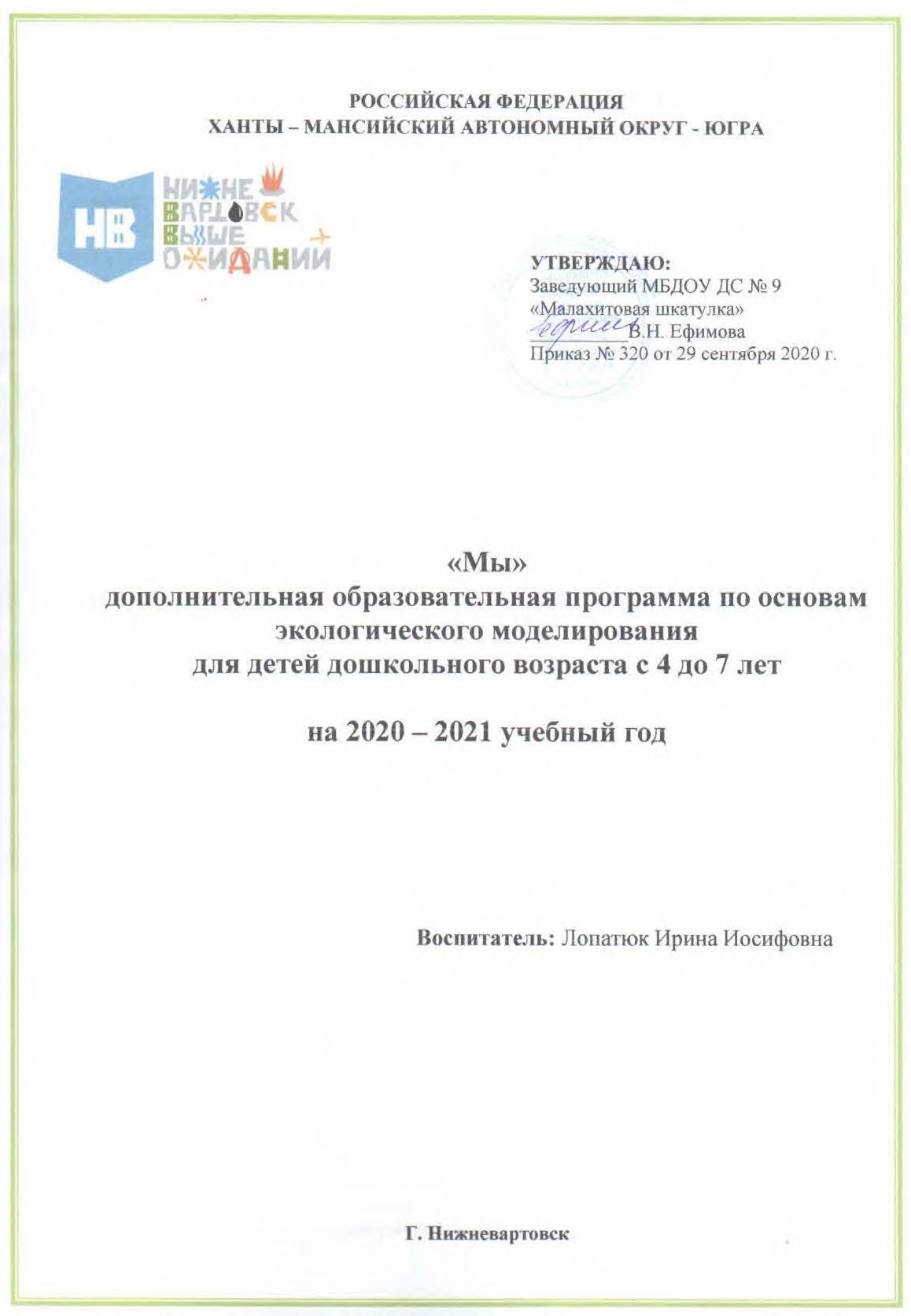 Пояснительная запискаЧеловек и природа – одно целое, неделимое. Природа оказывает огромное влияние на нас, а проблема взаимосвязи человека с природой не нова, она имела место всегда. Но сейчас, в настоящее время, экологическая проблема взаимодействия человека и природы, а также взаимодействия человеческого общества на окружающую среду стало очень острой и приняла огромные масштабы. И поэтому каждый человек должен иметь определённый уровень экологической культуры, экологического сознания, формирование которых начинается с детства и продолжается всю жизнь. В настоящее время большое значение приобретает экологическое воспитание, которое является важнейшим условием гармонично развитой личности. А начинать это воспитание надо с дошкольного возраста, так как именно на этапе дошкольного детства ребенок получает эмоциональные впечатления о природе, накапливает представления о разных формах жизни, то есть у него формируются первоосновы экологического мышления, сознания, закладываются начальные элементы экологической культуры. Экология – это наука, изучающая закономерности взаимодействия организмов друг с другом и окружающей средой. Экологическое воспитание включает в себя знакомство с бесконечно разнообразным миром природы. Основные задачи такого воспитания заключаются в формировании у дошкольников элементов экологического сознания.Очень важны следующие виды познавательной деятельности: наблюдение; экологическое моделирование; поисковая деятельность. Основным из наиболее перспективных методов реализации экологического развития является моделирование, поскольку мышление дошкольника отличается предметной образностью и наглядной конкретностью. Метод моделирования имеет развивающее значение, так как открывает у ребёнка ряд дополнительных возможностей для развития его умственной активности, в том числе и при ознакомлении с окружающим миром. Моделирование в детском саду – это совместная деятельность воспитателя и дошкольника, направленная на создание и использование моделей. Моделирование основано на принципе замещения реальных объектов предметами, схематическими изображениями, знаками. Цель моделирования в детском саду – обеспечение успешного усвоения детьми знаний об особенностях объектов природы, их структуре, связях и отношениях, существующих между ними. Модель – система объектов или знаков, воспроизводящая некоторые существенные свойства системы-оригинала. Модель используется в качестве заместителя изучаемой системы. В исследованиях многих психологов (Л.А. Венгер, Д.Б. Эльконин и др.) отмечается доступность метода моделирования детям дошкольного возраста. Она определяется тем, что в основе моделирования лежит принцип замещения – реальный предмет может быть замещен в деятельности детей другим знаком, предметом, изображением. В детском саду в качестве условных заместителей (элементов модели) могут выступать символы разнообразного характера: создаваемые детьми конструкции, аппликации, рисунки, геометрические фигуры, символические изображенияпредметов (условные обозначения, силуэты, контуры, пиктограммы), планы и многое другое. Цель моделирования в экологическом воспитании – обеспечение успешного усвоения детьми знаний об особенностях объектов природы, их структуре, связях и отношениях, существующих между ними.Термин «экспериментирование» понимается как особый способ духовно- практического освоения действительности, направленный на создание таких условий, в которых предметы наиболее ярко обнаруживают свою сущность, скрытую в обычных ситуациях. В образовательном процессе дошкольного учреждения учебное экспериментирование является тем методом обучения, который позволяет ребенку моделировать в своем сознании картину мира, основанную на собственных наблюдениях, опытах, установлении взаимозависимостей, закономерностей и т.д. Экспериментальная работа вызывает у ребенка интерес к исследованию природы, развивает мыслительные операции (анализ, синтез, классификацию, обобщение и др.), стимулирует познавательную активность и любознательность ребенка, активизирует восприятие учебного материала по ознакомлению с природными явлениями, с основами математических знаний, с этическими правилами жизни в обществе и т.п. Экспериментирование как специально организованная деятельность способствует становлению целостной картины мира ребенка дошкольного возраста и основ культурного познания им окружающего мира. Данная программа выполнена в личностно-ориентированной модели образования культорологического типа и предполагает создание дидактических условий для развития интеллектуально-познавательных способностей детей дошкольного возраста средствами физического эксперимента. Интеллектуально-познавательная деятельность направлена на первоначальное овладение детьми обобщенными способами действий в постижении смысла физических явлений.В период дошкольного детства формируются способности к начальным формам обобщения, умозаключения, абстракции. Однако такое познание осуществляется детьми не в понятийной, а в основном в наглядно-образной форме, в процессе деятельности с познаваемыми предметами, объектами. В ходе экспериментально-познавательной деятельности создаются такие ситуации, которые ребенок разрешает посредством проведения опыта и, анализируя, делает вывод, умозаключение, самостоятельно овладевая представлением о том или ином физическом законе, явлении.Целью данной программы является создание условий для формирования основ целостного мировидения ребенка дошкольного возраста средствами физического эксперимента.Программа позволяет решать следующие задачи:Формировать	у	детей	представления	о	возникновении	и совершенствовании приборов в истории человечества.Расширять представления детей о физических свойствах окружающего мира: познакомить с различными свойствами веществ (твердость, мягкость, сыпучесть, вязкость, плавучесть, растворимость и т.п.;Познакомить с основными видами и характеристиками движения (скорость, направление);Развивать представления об основных физических явлениях (магнитное и земное притяжение, отражение и преломление света).Развивать эмоционально-ценностное отношение к окружающему миру.Формировать опыт выполнения правил техники безопасности рои проведении физических экспериментов.Формировать у детей дошкольного возраста диалектического мышления, т.е. способности видеть многообразие мира в системе взаимосвязей и взаимозависимостей.Развитие собственного познавательного опыта в обобщенном виде с помощью наглядных средств, символов, условных заместителей, моделейПоддержание у детей инициативы, сообразительности, пытливости, критичности, самостоятельности.Данная программа с детьми предлагает работу по трем взаимосвязанным направлениям, каждое из которых представлено несколькими темами:Живая природа (характерные особенности сезонов в разных природно- климатических зонах, многообразие живых организмов как приспособление к окружающей среде и др.)Неживая природа (воздух, вода, почва, звук, вес, свет и т.д.).Человек (изучается рукотворный мир: материалы и их свойства, преобразование предметов).Ожидаемые результаты: ребенок выделяет и ставит проблему, которую необходимо разрешить, предлагает возможные решения, проверяет эти возможные решения, исходя из данных, делает выводы в соответствии с результатами проверки, применяет выводы к новым данным, делает обобщения.Итоговые результаты деятельности оказываемой услуги предоставляются для родителей (законных представителей) в форме открытого мероприятия с участием детей и родителей, организованных дошкольным учреждением.Количество детей в группе 8. Программа предусматривает два занятия в неделю во второй половине дня. Продолжительность занятий - 30 минут. Соответственно в месяц – 8 занятий, в учебном году 61 занятие.Программа педагога составлена на основе дополнительной общеобразовательной программы экологической направленности «Мы» Н.Н. Кондратьевой с использованием авторской технологии: Е. В. Гончарова«Экология для малышей»; Н.А. Рыжова «Наш дом – природа, «Экологическое воспитание в детском саду»; О.В. Дыбина, Н.П. Рахманова «Неизведанное рядом»; А.И. Иванова «Методика организации экологических наблюдений и экспериментов в детском саду»Учебный планИнструментарий к мониторингу сформированности экологических представлений у детей дошкольного возрастаПоказатели уровня сформированных экологических знаний детей дошкольного возраста 4 -7 летТематическое планирование по образовательной области:«Социально-коммуникативное развитие», «Познавательное развитие», «Речевое развитие» для детей дошкольного возраста (4-5 лет)Тематическое планирование по образовательной области:«Социально-коммуникативное развитие», «Познавательное развитие», «Речевое развитие» для детей дошкольного возраста 5 -7 летБиблиографияЗакон Российской Федерации «Об охране окружающей среды» от 19.12.1991 г.Постановление «О мерах по улучшению экологического образования населения» от 15.11.1994 г.МЫ. Программа экологического образования детей/ Н.Н./ Кондратьева и др. - 2-е изд., испр. и доп. – СПб. Детство-пресс, 2002.Николаева С. Н. Методика экологического воспитания в детском саду: Работа с детьми сред. и ст. групп дет. Сада: Кн. для воспитателей дет. сада / С.Н. Николаева– М.: Просвещение, 2001.Дыбина О. В. Неизведанное рядом: занимательные опыты и эксперименты для дошкольников /О.В. Дыбина, Н.П. Рахманова, В.В. Щетинина/ - М: ТЦ «Сфера», 2005.Рыжова Н. А. «Наш дом – природа» учебно-методический комплект по экологическому образованию дошкольников. Москва 2017г.Рыжова Н. А. Экологическое воспитание в детском саду. Москва. Линка-Пресс. 2017гИванова А. И. Методика организации экологических наблюдений и экспериментов в детском саду. Москва 2004.Горбатенко О.Ф. Система экологического воспитания в дошкольных образовательных учреждениях. Волгоград, издательство«Учитель», 2006.Прохорова Л. Н. Экологическое воспитание дошкольников: практическое пособие – М.; АРКТИ, 2010.Мартынова Е. А., Сучкова Е. М. Организация опытно-экспериментальной деятельности. Волгоград, издательство «Учитель» 2010.Масленникова О.М., Филиппенко А.А. Экологические проекты Волгоград, издательство «Учитель» 2009.Бондаренко Т. М. Экологическое воспитание детей 5-6 лет. – Воронеж: ИП Лакоценина Н.И., 2012.Сово И.Л. Планирование работы по экологическому воспитанию в разных возрастных группах детского сада. – СПб.: ООО«Издательство и Детство ПРЕСС», 2010Маневцова Л. М. «Мир природы и ребенок». СПб, 1998.Воронкович О. А. «Добро пожаловать в экологию» Санкт-Петербург «Детство – Пресс» 2007.Романенко О. Г., Данилова Л. И., Дорошина Т. В. Метод моделирования в экологическом воспитании детей [Текст] // Актуальные задачи педагогики: материалы 2 международной научной конференции. г.Чита, июнь 2012Ф. Ола и др. «Занимательные эксперименты и опыты» Москва. 2012.Нищева Н. В. «Опытно – экспериментальная деятельность в ДОУ» – СПб.: ООО «Издательство и Детство ПРЕСС», 2019ВозрастНеделяМесяцГод4-7 лет28(январь – 6,февраль - 7)61Форма работыФорма работыЦельОборудованиеОборудованиеМетодика проведенияМетодика проведенияМетодика проведенияИ/у «Сравни»И/у «Сравни»Выявить представления детей о свойствах песка и глиныСтаканчики, сито,	лупа, песок, глинаСтаканчики, сито,	лупа, песок, глинаДается задание: «Определи свойства песка и глины»Дается задание: «Определи свойства песка и глины»Дается задание: «Определи свойства песка и глины»Д/и «Эти удивительные предметы»Д/и «Эти удивительные предметы»Выявить представления детей о применение природного материала в жизниРазнообразные предметы: посуда, игрушки, песочные часыРазнообразные предметы: посуда, игрушки, песочные часыДается	задание:«Рассмотри предметы и расскажи из какого материала сделаны и для чего они используются»Дается	задание:«Рассмотри предметы и расскажи из какого материала сделаны и для чего они используются»Дается	задание:«Рассмотри предметы и расскажи из какого материала сделаны и для чего они используются»Работа рабочей тетрадьюсВыявить представление детей о свойствах водыТетрадь заданиемсДается	задание:«Посмотри внимательно и раскрась	картинки,которые	обозначают свойства воды»Дается	задание:«Посмотри внимательно и раскрась	картинки,которые	обозначают свойства воды»Дается	задание:«Посмотри внимательно и раскрась	картинки,которые	обозначают свойства воды»П/и«Ходят капельки кругу»поВыявить представление детей о круговороте воды в природеСогласование движениямисловсТест«Нарисуй знак»Тест«Нарисуй знак»Выявить представление о необходимости беречь пресную водуЛист бумаги и цветныекарандашиЛист бумаги и цветныекарандашиДается задание: «Нарисуй знак, напоминающий, что воду нужно беречь»Дается задание: «Нарисуй знак, напоминающий, что воду нужно беречь»Дается задание: «Нарисуй знак, напоминающий, что воду нужно беречь»И/у «Почему грустит цветок»И/у «Почему грустит цветок»Выявить представление о необходимости воды в жизни растенийлейкилейкиОбратить внимание на цветок, который требуется политьОбратить внимание на цветок, который требуется политьОбратить внимание на цветок, который требуется политьСоздание панно«Обитатели водоема»Создание панно«Обитатели водоема»Выявить знание детей о том, кто живет в воде и что растет в водеВатман, краски, фигуркиживотных, цветная бумага, клейВатман, краски, фигуркиживотных, цветная бумага, клейДается	задание:	«Засели водоем»Дается	задание:	«Засели водоем»Дается	задание:	«Засели водоем»Работа рабочей тетрадьюсВыявить представление детей о свойствах воздухаЦветные карандашиЦветные карандашиДается задание: «Раскрась картинки,	которыеобозначают	свойства воздуха»Дается задание: «Раскрась картинки,	которыеобозначают	свойства воздуха»Дается задание: «Раскрась картинки,	которыеобозначают	свойства воздуха»П/и«Раздувайся пузырь»П/и«Раздувайся пузырь»Выявить представление детей о том, что воздух имеет объемСогласовывать движениямисловасИ/у	«Подуйна	полоску бумаги»И/у	«Подуйна	полоску бумаги»Выявить	как	можно«услышать» воздухТонкая полоска бумагиТонкая полоска бумагиДается задание: «Приложи полоску тонкой бумаги к губам и подуй. Что услышал? »Дается задание: «Приложи полоску тонкой бумаги к губам и подуй. Что услышал? »Дается задание: «Приложи полоску тонкой бумаги к губам и подуй. Что услышал? »Д/и«Воздушные предметы»Д/и«Воздушные предметы»Выявить знания детей о предметах,	внутри которых есть воздухкартинкикартинкиДается«Посмотри картинках предметы»изадание: найди на воздушныеБеседаБеседаВыявить представления детей о том, как ветер помогает человеку и как он его используетСюжетные картинкиСюжетные картинкиВопросы в зависимости от содержания иллюстрацийВопросы в зависимости от содержания иллюстрацийВопросы в зависимости от содержания иллюстрацийД/и«Поручения»Д/и«Поручения»Выявить выработаны ли навыки ухода за растениямиПредметы трудадляНаблюдение дежурных природыза	работой в		уголкеБеседаБеседаВыявить знания детей о Солнце, что это большая горячая звездакартинкикартинкиДается	задание:«Посмотри на картинку и скажи как ты думаешь, что это такое»Дается	задание:«Посмотри на картинку и скажи как ты думаешь, что это такое»Дается	задание:«Посмотри на картинку и скажи как ты думаешь, что это такое»П/и «День и ночь»П/и «День и ночь»Выявить представления детей о смене дня и ночиДействовать по сигналуДействовать по сигналуДействовать по сигналуРабота рабочей тетрадивВыявить представление детей о роли света в жизни	комнатных растенийЦветные карандашиЦветные карандашиДается задание: «Нарисуй как развивается растение на свету и в темноте»Дается задание: «Нарисуй как развивается растение на свету и в темноте»Дается задание: «Нарисуй как развивается растение на свету и в темноте»Д/и«Путаница»Д/и«Путаница»Выявить знания детей об органах растений и их функцияхРазрезные картинкиРазрезные картинкиДается задание: «Разложи части растений правильно»Дается задание: «Разложи части растений правильно»Дается задание: «Разложи части растений правильно»Д/и	«Вот вышел человечек»иВыявить представление детей о строении человека, о его основных органахНаглядное пособиеНаглядное пособиеВопросы - ответыВопросы - ответыВопросы - ответыСловесная игра «Если бы…»Словесная игра «Если бы…»Выявить представление детей о значении органа слуха, зрения, вкуса, обоняния для человекаДается заданиеДается заданиеДается заданиеДеловые игрыДеловые игрыВыявить представление детей о том, как человек должен заботиться о нихАтрибуты к игреАтрибуты к игреСоздание ситуацииигровойОптимальныйДостаточныйНедостаточныйЗнает, что такое вода, где она встречается, как ее использует человек для себя, что вода бывает разнаяСформировано понятие, что вода не исчезает, она«превращается» из одного состояния в другое (путешествует по кругу).Называет все свойства водыИмеет представление о роли воды в жизни растений и животных.Знает, что должны сделать люди, чтобы сберечь воду и почему.Знает, что такое вода, частично называет где она встречается, как ее использует человек, называет не все состояния воды.Понятие что вода не исчезает, она«превращается» из одного состояния в другое полностью не сформировано.Знает не все свойства водыИмеет представление о роли воды в жизни растений, а животных - нетЗнает, что воду нужно беречь и как это делать, а почему не объясняет. Знает, что такое воздух и его роль в жизни человека, а его свойства все не знаетЗнает не все предметы, внутри которых есть воздухЗнает о загрязнении, а какими способами его очищать не знает.Не знает, что вода - это жидкость, не называет где она встречается, что вода бывает разнаяНе сформировано понятие«Круговорот воды в природе»Не знает свойства водыНе достаточно знаний о роли воды в жизни растений и животныхНе знает, что воду нужно беречь, и почему.Знает, что такое воздух, его свойства и его роли в жизни человека,Называет	предметы, внутри которых есть воздух.Имеет представление о загрязнении воздуха и какими способами его очищать.Понимает, что такое ветер, умеет его обнаруживать, отличать зимний ветер от весеннегоИмеет представление, как ветер помогает человеку и как может навредить ему Называет свойства песка и глиныЗнает,	как		человек использует песок и глину Использует	природные материалы в жизни и в бытуБережно	относится	к природным материалам иУмеет воздух обнаруживать, но не объясняет, что это поток воздуха, отличает зимний ветер от весеннегоИмеет представление как ветер помогает человеку, но не знает, как он ему может навредитьНазывает свойства песка, но частично свойства глиныЗнает, как человек использует песок, но не знает, как использует глину.Не всегда использует природные материалы в жизни и в быту.Не всегда бережно относится к природным материалам и сделанным из них предметам.Имеет представление о почве, но затрудняется объяснить значение почвы для жизни растений.Называет обитателей почвы, но не определяют их роль в формировании почвы.Навыки ухода за растениями выработаны недостаточно.Имеет	скудные представления о воздухе. Затрудняется в назывании предмета, внутри которого есть воздух.Не имеет представления о загрязнении воздухаНе понимает, что такое ветер, не умеет его обнаруживать, не отличает зимний ветер от весеннего. Имеет	скудные представления о роли ветра в жизни человека.Не называет свойства песка и глины.Не	знает,	как	человек использует песок и глину Не использует природные материалы в жизни и в быту.Бережно не относится к природным материалам и сделанным из них предметам.сделанным из них предметам.Имеет представление о почве, о значении почвы для жизни растений.Знает обитателей почвы, о их роли в формировании почвы.Навыки ухода за растениями выработаны.Бережно относится к почве и ее жителям.Имеет представление о Солнце, о роли в жизни человека и растений.Сформировано понятие о сезонных изменениях в природе и в жизни человека.Знает особенности радуги и как ее можно увидеть.Знает органы растений и их функции, стадии развития и роста растений. Знает о необходимости света, тепла, воды и воздуха для роста растения.Знает, как устроен его организм и функции внутренних органов.Называет	«центр команды».Знает зачем человеку уши, нос, глаза, зубы, кожа и как заботиться о них.Не всегда бережно относится к почве и ее обитателям.Имеет представление о Солнце, но не полное представление о роли его в жизни человека и растений. Частично сформировано понятие о сезонных изменениях в природе и жизни человека.Знает особенности радуги.Знает органы и их функции, но путает стадии развития и роста растений.Знает о необходимости света, тепла, воды и воздуха для роста растений, но не объясняет почему Называет все части тела, внутренние органы, но не знает какие функции выполняют внутренние органы.Знает, что мозг «центр команды», а почему не может объяснить.Называет зачем человеку уши, нос, глаза, зубы, кожа, знает как о них следует заботиться, а почему не знает.Не имеет представлений о почве и значении ее для жизни растений.Не называет обитателей почвы и их роли в формировании почвы.Не любит трудиться. Бережно не относится к почве и его обитателям.Имеет			скудные представления о Солнце. О сезонных изменениях в природе не сформировано. Называет	не	все	цвета радуги и не знает, когда ее можно увидеть.Называет не все органы растений, стадии развития и роста растений не определяет.О потребности роста растений не называет.Называет все части тела, но не называет внутренних органов.Не знает, что мозг «центр команды».Знает зачем человеку уши, нос, глаза, зубы, кожа, а как о ни заботиться не знает.меся цНаправлениядеятельности№ п/пнеделиТемы занятийМатериалОборудование12345610Песок, глина1.1.«Почему песок хорошо сыплется?»Песок, глинаЕмкости, лупа, ширма,Цель: выделить свойства песка и глины; сыпучесть, рыхлостьсито Игры и игровые упражнения: «Угадай по звуку», «Постройгорку», «Сито», «Песочные часы».«Глина, ее качества и свойства»ГлиняныеПодставки для работы,Цель: научить узнавать вещи из глины, определять ее качествапредметы,емкости,	алгоритм(мягкость, пластичность, степень прочности) и свойствакусочки	глины.описания свойств Игры и игровые упражнения: «Выставка игрушек», «Лепим изводаглины».2. Песок, глина – наши помощники Цель; закрепить свойства песка и глины. Игры и игровые упражнения:«Сравни песок и глину», «Определи время по песочным часам», п/и «Песчинки»«Где вода?»Цель: помочь определить, что песок и глина по-разному впитывают водуПесок, глинаЛисты бумаги,1- минутные и 5- минутные песочные часы Игры и игровые упражнения: «Попробуй на ощупь», «Напоим водой»2.1. «Волшебный материал»Цель: помочь выявить свойства, которые приобретают песок и глина при смачиванииИгры и игровые упражнения: «Песчаная посуда», «Глиняная посуда»«Камни»Цель: познакомить с камнями, различными по форме и текстуре Игры и игровые упражнения: «Попробуй на ощупь», «Напоим водой»«Сравнение глины и камня»Цель: закрепить знания о свойствах глины и камня Игры и игровые упражнения: «Какая глина», «Камень, какой он», разв. /игра «Камешки»Песок, глина, дощечки, палочки, изделия	из керамикиКамни, вода.Глина, камешкиЕмкостьКоробка из-под обуви, емкость, бумажные полотенца, губкиДощечки для лепки, салфеткиВода2.2.«Играем с красками»Цель: познакомить с процессом растворения краски в воде (произвольно и при помешивании); развивать наблюдательность, сообразительность, любознательность, усидчивость.Игры и игровые упражнения: «Краски», «Растворим краски вводе», «Соединим две краски», «Разольем в формочки»Прозрачная вода, краскиДве	баночки, лопаточка, салфетка из ткани, лист бумаги, карандаши		(на каждого ребенка)«Какие цветные льдинки»Цель: познакомить детей с тем, что вода на морозе, замерзая, становится льдом; со свойством льда: твердый, не льется; имеет форму чашечки, в которой он застыл; холодный, скользкий, хрупкий – разбивается, если ударяется о твердый предметИгры и игровые упражнения: «Что с цветной водой в формочках», «Потрогаем лед», «Ударь по льдинке»Цветная водаФормочки3.«Узнаем какая вода»Цель: познакомить со свойствами воды4 дать представление о том, что вода не имеет формы, запаха, вкусаИгры и игровые упражнения:«Где живет вода?», «Чужая форма», «Попробуй на вкус»,«Понюхай»«Вода, какая она»Цель: помочь выявить свойства воды: прозрачная, чистая, бывает холодная и горячая, имеет вес, воду надо беречь Игры и игровые упражнения:«Посмотри через стакан с водой», «Опусти ложку в стакан с водой и с молоком», «Сравни по весу»ВодаСтаканчики и соломинки для коктейля по количеству детей, твердый предмет (кубик), разные емкостиСтаканчики, палочки (чайные ложки), тарелочки4.1.Снег – это тоже вода»Цель: показать, что снег превращается в воду в помещении; снег белый, но в нем ест грязь – ее видно в талой воде.Игры и игровые упражнения: «Какой снег», «Куда исчез».Вода – волшебницаВысокая стеклянная банка, круглая палка длинной 20-30 см из легкого дерева (сосны, липы, осины), гайка, картонЦель: продолжать выявлять свойства воды: она без запаха, познакомить с процессом растворения некоторых веществ (при этом вода меняет цвет, запах, вкус)2.Вода – волшебницаЦель: продолжать выявлять свойства воды: она без запаха, познакомить с процессом растворения некоторых веществ (при этом вода меняет цвет, запах, вкус)«Друзья»Цель: познакомить с составом воды (кислород); развивать смекалку, наблюдательность, любознательностьИгры игровые упражнения: «Удивительные пузырьки», «Кому нужен кислород в воде?»ВодаСтакан,	бутылка,закрытая пробкой, салфетка из ткани, лист	бумаги, карандаши		(на каждого ребенка)11.Воздух5.«Поиск воздуха»Цель: помочь детям обнаружить воздух вокруг себяИгры и игровые упражнения: «подуем в трубочку», «Надуй воздушный шарик», «Надуй целлофановый пакет»«Воздух – он какой»Цель: помочь выявить свойства воздуха: легкий, невидим, не имеет запаха, упругийИгры и игровые упражнения:«Найди меня», «Взвесь меня», «Попробуй выпустить меня»,«Сожми меня», «Пробуй меня», «Понюхай меня»ВодаСултанчики, ленточки,		флажки, пакет,	воздушные шары, трубочки для коктейля, емкостьВоздушные		шары, полиэтиленовые пакеты,	шприцы, пипетки, емкость6.«Этот удивительный воздух»Цель: продолжать выявлять свойства воздуха; формировать желание заботиться о чистоте воздухаИгры и игровые упражнения:«Пускаем мыльные пузыри», «Удержи мыльный пузырь»,«Рисуем воздухом», «Спасти воздух»«Танец горошин»Цель: познакомить с понятием «сила движения»; развивать наблюдательность, любознательность, смекалкуИгры и игровые упражнения: «Посчитай горошины», «Дуем втрубочку»Вода, горошиныВоздушные		шары, полиэтиленовые пакеты,	шприцы, пипетки, емкостьБаночка, трубочка, салфетка, лист бумаги, карандаши	(для каждого ребенка)7.«Веселая змейка»Цель: познакомить со свойствами бумаги и действием на нее воздуха; развивать любознательностьИгры и игровые упражнения: «Оживи полоску», «Подтяни к губам»«Делаем облако»Цель: продемонстрировать, как получаются облака, дать понять,как образуется дождьИгры и игровые упражнения: «Какая бывает вода», «Откудаберется дождь»Полоска	мягкой бумаги, ,лист бумаги, карандаши8.«Подводная лодка из винограда» (2 занятия)Цель: показать, как всплывают и поднимаются подводная лодка и рыбаИгры	и	игровые	упражнения:	«Виноград	и	воздушные пузырьки», «Плавательный пузырь - помощник»Свежая газированная вода	(лимонад), виноградинка12Предметы9.«Мыло – фокусник»Цель: познакомить со свойствами и назначением мыла; развивать наблюдательность, любознательность, смекалку; закрепить правила безопасности при работе с мылом.Игры и игровые упражнения: «Обследуем мыло», «Вода и мыло», «Мыльные пузыри»«Выдувание мыльных пузырей»Цель: научить пускать мыльные пузыри; познакомить с тем, что при попадании воздуха в каплю мыльной воды образуется пузырьКусочек	мылатуалетного	или хозяйственногоМыльный растворВанночка,	губка, трубочка, салфетка из ткани, лист бумаги, карандаши		(для каждого ребенка)Емкость, ванночка, губка, трубочки с колечками на конце, салфетка из ткани, лист	бумаги, карандаши		(для каждого ребенка)12Предметы10.«Мой веселый звонкий мяч» (2 занятия)Цель: дать понятие о том, что легкие предметы не только плавают, но и могут «выпрыгивать» из воды; развивать смекалку, внимание, наблюдательностьИгры и игровые упражнения: «Мой веселый звонкий мяч…»,«Наша Таня громко плачет , уронила в речку мячик»ВодаВанночка, маленький резиновый мячик, салфетка, карандаши, лист бумаги (для каждого ребенка12Предметы11.«Узнай все о себе шарик» (2 занятия)Цель: познакомить с резиной, ее качествами и свойствами; научить устанавливать связи между материалом и способом его употребленияИгры и игровые упражнения: «Надуй шарик», «Какой он?»,«Друзья шарика»ВодаВоздушные шары (два надутых,	один сдутый), резиновые перчатки, резинка для волос12.«Секрет сосновой шишки» (2 занятия)Цель: познакомить с изменением формы предметов под воздействием водыИгры и игровые упражнения: «Чьи детки?», «Какая шишка»,«Опустим в теплую воду»Две сосновые шишки, теплая водаВанночки, салфетка из ткани, лист бумаги, карандаши	(для каждого ребенка)0115«Стеклянный город»Цель: обобщить и закрепить знания о свойствах и качествах стеклаИгры и игровые упражнения: «Какое стекло?», «В огне не горит», «Чудо стекло»«В мире стекла»Цель: помочь выявить свойства стекла (прочное, светлое, цветное, гладкое), воспитывать бережное отношение к вещам, развивать любознательностьИгры и игровые упражнения: «Из чего они сделаны»,«Определи на ощупь», «Как звучит стекло?», «Отгадай загадки»Краски	разных цветовСтеклянные стаканчики,стеклянная трубочка, спиртовка, предмет, изготовленный из оргстеклаНебольшиестеклянные предметы (бутылочка от духов, шарики, камешкиразной	формы), палочки для проверки звонкости стекла, стеклянный стакан161.«Бумага, ее качества и свойства»Цель: научить изнавать вещи, сделанные из бумаги, вычленять ее качества (цвет, белизна, гладкость, степень прочности,ВодаПисчая	бумага,ножницы,спички,емко сть,	алгоритмтолщина, впитывающая способность) и свойства (мнется, рвется, режется, горит)Игры и игровые упражнения: «Назовите виды бумаги», «Чем они отличаются?», «Алгоритм деятельности», «Сделаем выводы»2. «Ткань, ее качества и свойства»Цель: научить узнавать вещи из ткани, определять ее качества (толщина, структура поверхности, степень прочности, мягкость) и свойства (мнется, режется, рвется, намокает, горит)Образцы хлопчатобумажно й ткани двух-трех цветовописания	свойств материалаПисчая	бумага,ножницы,	спички,емкость,	алгоритмописания	свойств материала17«Почему все падает на Землю»Цель: помочь понять, что Земля обладает силой притяжения Игры	и	игровые	упражнения:	«Рассмотрим	предметы»,«Подбрось вверх», «Опустим с разной высоты»«Волшебная рукавичка»Цель: выяснить способность магнита притягивать некоторые предметыИгры и игровые упражнения: «Фокусы с рукавичкой»,«Разложи предметы», «Рассмотрим рукавичку».Предметы	из разных материалов, вода, песокМелкие предметы из	разных материаловЕмкость, металлические шарикиМагнит, рукавичка с вшитым	внутрь магнитом02181. «Необычное рисование» (2 занятия)Цель: показать возможность использования для создания картины различных природных материаловИгры и игровые упражнения: «Подарок для мамы». Умывальников начальник»Цель: показать способ изготовления умывальникаКусочек	чистой светлой однотонной ткани– белой, розовой, светло-зеленой (для	каждогоребенка);Молоточки	или скалка, готовые рамкиИгры и игровые упражнения: «Мойдодыр», «Изготовление умывальника», «Помой руки».лепестки цветков разных растений: желтые,оранжевые, красные,	синие, голубые, а также зеленые	листьяразного оттенка19«Спичечный телефон»Цель; познакомить с простейшим устройством для передачи звука на расстояниеИгры и игровые упражнения: «Телефон», «Удивительные спички», «Спичечный телефон»«Волшебные зеркала или 1? 3? 5?» Цель: познакомить со свойством зеркалаИгры и игровые упражнения: «Свет мой, зеркальце, скажи…»,«Фокусы с зеркалом».ЯблокоДва	спичечных коробка,		тонкая длинная нить, иголка, две спичкиДва зеркала20.«Чудесные спички»Цель: показать, что дерево впитывает воду; познакомить с понятием капиллярностиИгры и игровые упражнения: «Сколько спичек сосчитай»,«Выложи по образцу», «Кап-кап на сгибы», «Нарисуй, что получилось».«Умывальников начальник»Вода5 спичек, пипеткаЦель: показать способ изготовления умывальникаИгры и игровые упражнения: «Мойдодыр», «Изготовление умывальника», «Помой руки».Пластиковая бутылка, гвоздь или шилоНаблюдение зажизнью растений211. «На свету и в темноте»Цель: определить факторы внешней среды, необходимые для роста растенийИгры и игровые упражнения: «», «», «»«Как увидеть движение воды через корни»Цель: доказать, что корень растения всасывает воду, уточнить функцию корней растений, установить взаимосвязь строения и функцииИгры и игровые упражнения: «Покрасим воду», «Строениерастения», «Посадим в воду»Лук, земляКоробка из прочного картона, две емкостиЧеренок бальзамина (герани), вода с пищевым красителем03Человек22-23.«Потеря воды во время дыхания»Цель: дать понятие о том, что человек теряет воду во время дыханияИгры и игровые упражнения: «Подыши на холодное стекло»,«Сколько воды выпьет человек за сутки?».«Умный нос» (2 занятия)Цель: познакомить с функцией носа, показать взаимосвязь органов вкуса и запахаИгры и игровые упражнения: «Отгадай загадку», «Определи позапаху», «Определи запах продукта , вдыхая воздух ртом».Продукты	– лимон, шоколад, хлеб и т.д.Холодное стекло03Человек23-241. «Наши помощники - глаза»Цель: познакомить со строением глаза, функцией его частей, помочь определить, зачем человеку нужны глазаИгры и игровые упражнения:«Решение проблемных ситуаций», «Строение глаза»«Гимнастика для глаз», «Рассмотри свои глаза в зеркале»,«Нарисуй свой глаз»2. «Есть ли у глаз помощники» (2 занятия) Цель: помочь определить помощников глаз, Игры и игровые упражнения:«Жмурки», «Чудесный мешочек», «Нарисуем помощников глаз»25.«Проверим слух»Цель: показать, как человек слышит звук Игры и игровые упражнения:«Заткни уши», «Строение уха», «Ложка да бечевка» «Толкни воздух»«Сделай вывод», «Нарисуем вывод»«Угадай по вкусу»Цель: помочь определить пищу по вкусуИгры и игровые упражнения: «Рассмотрим продукты»,«Проблемные ситуации», «Сделай выводы»От 5-5 до 10 -12контрастных	по вкусу продуктов9ль04Солнечный свет26-27.1. «Свет вокруг нас» (2 занятия)Цель: определить принадлежностьисточников света к природному или рукотворному миру, назначение, понять, что освещенность предмета зависит от силы источника и удаленности от него Игры и игровые упражнения: «Назови источники света», «Что светит ярче?»,«Определим от чего зависит освещенность»27-282. «Черное и белое» (2 занятия)Цель: познакомить с влиянием солнечных лучей на черный и белый цвет; развивать наблюдательность, смекалкуИгры и игровые упражнения: «Солнце, черная и белаясалфетка»293. «Солнечные зайчики» (2 занятия)Цель: познакомить с происхождением солнечных зайчиков, их движением, предметами, от которых они отражаются; развивать смекалку, любознательностьИгры и игровые упражнения: «Назови свойства зеркала»,«Ловим солнечных зайчиков», «Определим какие предметы отражают свет и солнечные лучи»водаЗеркало,	баночка,пластина	изнержавеющей	стали (на каждого ребенка)304. «Радуга» (2 занятия)Цель: показать способ, как можно увидеть радугу в комнате Игры	игровые	упражнения:	«Назовите	цвета	радуги»,«Поймаем солнечный луч и направим отражение на лист бумаги», «Нарисуем радугу»Миска, зеркало, белый лист бумаги05Наблюдения	за жизнью растений31.«Где прячутся детки?» (2 занятия)Цель: помочь выделить ту часть растения, из которой могут появиться новые растенияИгры и игровые упражнения: «Что нужно для роста растений»,«Семена	и	лист	закрой	влажной	салфеткой»,	«сделай зарисовки»Почва, лист и семена клена (или другого растения), овощиПредметы	ухода, дневник наблюдений, алгоритмдеятельности32«Хитрые семена» (2 занятия)Цель: познакомить со способами проращивания семянИгры игровые упражнения: «Посади боб и семечко кабачка в землю», «Другой боб и семечко кабачка во влажную салфетку», «Зарисуй и сравни» «Где живут зернышки?»Цель: познакомить со строением колоскаИгра и игровые упражнения: «Откуда появился колосок?»«Отыщем зернышки», «Сосчитай их»Семена	бобов, кабачков, земляДве баночки, палочка, маленькая	лейка, салфетка из марли, розетка, лист бумаги, карандаши		(на каждого ребенка)33.«Что любят растения» (2 занятия)Цель: помочь установить зависимость роста и состояния растений от ухода за нимиИгры и игровые упражнения: «Назови комнатные растения»,«Как следует ухаживать за растениями»Два-три одинаковых растенияПредметы	ухода, дневник наблюдений, алгоритмдеятельности34«Где живут зернышки?» (2 занятия) Цель: познакомить со строением колоскаИгра и игровые упражнения: «Откуда появился колосок?»«Отыщем зернышки», «Сосчитай их»Семена	бобов, кабачков, земляПодносымеся цНаправления деятельности№ п/пнеделиТемы занятийМатериалОборудование1234560910Неживая	природа (песок, почва, вода, воздух)1.1. «Удивительный песок»Цель: познакомить со свойствами и качествами песка, его происхождением; развивать смекалку, наблюдательность, усидчивость. Игры и игровые упражнения: «Угадай по звуку»,«Рассмотрим в лупу», «Опустим в воду», «Слепим шарики», «Песок и магнит»Песок, глина – наши помощникиЦель; закрепить свойства песка и глины. Игры и игровые упражнения:«Сравни песок и глину», «Определи время по песочным часам», п/и «Песчинки»Сухой, влажный песок, прозрачная водаПесок, глинаТри стеклянные банки, лопатка, пластинка из оргстекла, магнит, карточка, лупа, карандашЛисты бумаги,1-минутные и 5- минутные песочные часы0910Неживая	природа (песок, почва, вода, воздух)1.2.«Сухая и влажная почва»Цель: учить определять и сравнивать сухую и влажную почву, фиксировать результаты исследований Игры и игровые упражнения: «Расскажи о почве»,«Определи», «Накроем стеклом», «Напоим водойДвестеклянныебаночки (одна–	с	сухой, другая		–	сЛупа, пластинка из оргстекла, лопаточка, карточка, карандаши для каждого ребенкавлажной почвой)2.1. Свойства воды (2 занятия)Цель: помочь выявить свойства воды: прозрачная, чистая, бывает холодная и горячая, имеет вес, может иметь разные состояния, воду надо беречьИгры и игровые упражнения:«Посмотри через стакан с водой», «Опусти ложку в стакан с водой и с молоком», «Сравни по весу», «Куда исчезла льдинка?»Стаканчики, палочки (чайные ложки), тарелочки3.Свойства водыЦель: познакомить со свойствами воды датьпредставление о том, что вода не имеет формы, запаха, вкусаИгры и игровые упражнения:«Где живет вода?», «Чужая форма», «Попробуй на вкус», «Понюхай»«Фильтрование воды» *Цель: познакомить с процессом очистки воды разными способамиИгры и игровые упражнения: «Где живет вода»,«Сделаем	очистительные	устройства»,	«Проверим фильтры».Речной песок, крахмалПромокательная бумага, воронка, тряпочка, емкости4.1.«Три состояния воды» (2 занятия)Цель: определить, что вода имеет три состоянияВода,	снег,ледЕмкостиИгры и игровые упражнения: «Рассмотрим и сравним»,«Что изменилось», «Зарисуй»«Бережем воду» *Цель: показать способ очистки воды с помощью фильтра, учит беречь воду.Игры и игровые упражнения: «Вода в стаканах»,«Смешай вместе», «Профильтруй»Три стакана: два - с грязной водой, один - с чистой водой; фильтр из воронки и ваты115«Бережем воду» *Цель: помочь определить, сколько воды зря проливается из крана, учить беречь воду.Игры	и	игровые	упражнения:	«Почистим	зубы»,«Секундомер», «Экономим воду«Где же пятый океан?» *Цель: показать зависимость живых объектов природы от воздуха; развивать смекалку, наблюдательность, любознательностьИгры игровые упражнения: «Поймай воздух руками»,«Закрой рот, зажми нос», «Работа с перфокартами»Стакан	с водойЧасы с секундной стрелкой, два игрушечных ведра, знак, запрещающий держать кран открытымПерфокарты с живыми и неживыми объектами природы, цветные карандаши.1161.Он – прозрачный невидимкаЦель: помочь выявить свойства воздуха: легкий, невидим, не имеет запаха, упругийИгры и игровые упражнения:ВодаПерфокарты с живыми и неживыми объектами природы, цветные карандаши.«Найди меня», «Взвесь меня», «Попробуй выпустить меня», «Сожми меня», «Пробуй меня», «Понюхай меня»2. Этот удивительный воздухЦель: дать представления об источниках загрязнения воздуха; формировать желание заботиться о чистоте воздухаИгры и игровые упражнения:«Пускаем мыльные пузыри», «Удержи мыльный пузырь», «Рисуем воздухом», «Спасти воздух»7.«Вдох – выдох»Цель: расширить представления о воздухе, способах его обнаружения, об объеме воздуха в зависимости от температуры, о времени, в течение которого человек может находиться без воздухаИгры и игровые упражнения:«Дыши – не дыши», «Определи частоту своего дыхания», «Чем дышат рыбы в воде», «Какобнаружить воздух в воде», «В какой воде больше воздуха?»«Соломенный буравчик» *Цель: помочь выяснить, что воздух обладает упругостью, понять, как может использоваться сила воздуха;	развивать	наблюдательность, любознательность, смекалкуИгры и игровые упражнения: «свойства воздуха»,«Дуем в трубочку», «Проткни картофелину»Сырые картофелиныПо две соломинки для коктейля (для каждого ребенка)8.«Сухой из воды»Цель: помочь определить, что воздух занимает место Игры и игровые упражнения:«Опусти брусок в воду», «Утопи брусок в воду, не намочив», «Достань монету из воды, не намочив рук»«Парашют» *Цель: помочь выяснить, что воздух обладает упругостью, понять, как может использоваться сила воздуха;	развивать	наблюдательность, любознательность, смекалкуИгры и игровые упражнения: «Невидимка»,«Парашют», «»Емкость	с пескомИгрушечные	человечки, парашют12Предметы вокруг нас (мнемотаблицы)9..«Как действуют магниты на предметы»Цель: расширить логический и естественный опыт детей,	связанный	с	выявлением	таких	свойств материалов, как липкость, способность приклеивать и приклеиваться, свойств магнитов притягивать железо Игры и игровые упражнения:«Липкие материалы», «В гости пришла кукла Наташа»«Волшебные наряды»«Вулкан» *Цель: совершенствовать умение работать с различными материалами, проявлять стремление к преобразованию, творчески подходить к решению поставленных задачИгра		«Кукла Наташа» (картонная	с вделанным	в нее магнитом и	набором бумажных нарядов	с магнитиками)Мох,	песок, древесные опилкиМед или варенье, смола или другие липкие и вязкие материалыПластиковая емкость, провод, лампочка,	пластиковые бутылки, губка, камешки,  клей,пластилин,   папиросная бумагаИгры и игровые упражнения: «Что такое вулкан»,«Алгоритм изготовления», «Извержение вулкана»желтого	и	красного	цвета, резиновая трубка)10.«Мир бумаги»Цель: познакомить с различными видами бумаги (салфеточная, писчая, оберточная, чертежная); формировать умение сравнивать качественные характеристики и свойства бумагиИгры и игровые упражнения:«Назовите виды бумаги», «Чем они отличаются?»,«Алгоритм деятельности», «Сделаем выводы»«Мир ткани» *Цель: познакомить с названиями тканей (ситец, сатин, шерсть, капрон, драп, трикотаж); формировать умение сравнивать ткани по их свойствам; понимать, что эти характеристики обуславливают способ использования ткани для пошива вещейИгры и игровые упражнения: «Магазин тканей»,«Алгоритм действия»ВодаВодаКвадраты, вырезанные из разных видов бумаги, емкости, ножницыОбразцы тканей11.1.«Легкая пластмасса»Цель: помочь определить свойства пластмассы (гладкие и шероховатая), изделий из пластмассыИгры и игровые упражнения:«Рассмотрим	предметы»,	«Опустим	в	воду»,«Пластмассовые окна», «Пластмассовая посуда для приготовления пищи», «Расскажи Незнайке опредмете», «Поставим на солнце», «Вывод»ВодаИзделия из пластмассы (гладкие и рифленые типа «рыбка», кегли, посуда пластмассовая, пластинки),2. «Путешествие в мир стеклянных вещей»Цель: познакомить со стеклянной посудой, с процессом ее изготовления, активизировать познавательную деятельность; вызвать интерес к предметам рукотворного	мира,	закрепить	умение классифицировать материал, из которого делают предметыИгры и игровые упражнения:«Путешествие в страну «Узнавайкино»», «Правила обращения», «Спор предметов», «Волшебные очки»«Стеклянный коллаж»Предметы из стекла12.«Представления о полюсах магнита»Цель: помочь определить, какими свойствами магнит обладает в воде и на воздухе, раскрыть понятие полюсов магнита, помочь определить, какая часть магнита сильнее притягивает металлические предметыИгры и игровые упражнения:«Как достать скрепу из воды без рук?», «Полосовой магнит», «Скрепку к полюсам и к середине», «Сделайте выводы»«Земля - магнит» *Цель: выявить действия магнитных сил ЗемлиИгры	и	игровые	упражнения:	«Строение	Земля»,«Булавка и магнит», «Булавка в воде», «Компас»ЗеркалаВода, растительное масло, жирШар из пластилина с закрепленной	на	нем намагниченной английской булавкой, магнит, стакан сводой, обычные иголки,0115-161.«Как увидеть притяжение» *Цель: понимать взаимосвязь земного притяжения и веса предметаПредметы	из	разных материалов, подвешенные на ниткахИгры и игровые упражнения: «Разные предметы», «Из чего сделаны», «Взвешаем»2. «Волшебные превращения» * (2 занятия)Цель:	объяснить	изменение	агрегатных	состояний веществ и зависимости от изменений температуры Игры и игровые упражнения: «Из чего они сделаны»,«Определи на ощупь», «Как звучит стекло?», «Отгадай загадки»,	«Какие	предметы	можно	расплавить?»,«Сделаем красивые фигурки»Свеча,	снег, растительное маслоБаночка для тушения свечи, металлическая	подставка, толстая нить, кисточка, фигурные формы, емкость, бумага, карандаши16-171. «Мир металлов» (2 занятия)Цель: учить называть разновидность металлов (алюминий, сталь, жесть, бронза, серебро); формировать умения сравнивать их свойства, понимать, что характеристики металлов обусловливают способы их использования в быту и на производствеИгры и игровые упражнения: «Рассмотрим материал»,«Сравним», «Для чего они нужны»Кусочки	алюминиевой, стальной, медной проволоки, полоски жести, кусочки бронзы и серебра, спиртовка, спички, ножницы171.«Как не обжечься?» *Цель: выяснить, что предметы из разных материалов нагреваются	по-разному	(теплопроводность материалов)Игры и игровые упражнения: «Назови предметы»,«Положи ложки в воду», «Веселые человечки».«Разведчики» *ВодаОдинаковые по размеру емкости, ложки пластмассовые, деревянные, алюминиевые, нержавеющий металл, скрепки, кусочки парафина или пластилинаЦель: учить понимать того, как можно отразить изображение предмета и увидеть его там, где его не должно быть видноИгры и игровые упражнения: «Армия», «Найди предмет», «Свет мой зеркальце, скажи»зеркала02Характерные особенности факторов внешней	среды. Природные зоны18.«Лес – защитник и лекарь» *Цель:	выявить	защитную	роль	леса	лесостепной климатической зонеИгры и игровые упражнения: «Глобус», «Карта»,«Ветер», «Поставь преграду»«Как в джунглях» *Цель: выявить причины повышенной влажности в джунгляхИгры и игровые упражнения: «Крутится вертится шар голубой», », «Климатические зоны», «Дождик, дождик кап да кап», «Дождь без тучи»ВодаМакет «Солнце - Земля», карта природно – климатических зон, комнатные	растения, вентилятор, мелкие кусочки бумаги, два маленьких подноса и один большой, емкости для воды, почва, листья, веточки, трава, лейка, поддон с почвойМакет «Земля - Солнце», карта климатических зон, глобус, противень, губка, пипетка, прозрачная емкость, прибор для наблюдения за изменением влажности02Характерные особенности факторов внешней	среды. Природные зоны19.1.«Почему в пустыне мало воды, но бывают росы?» * Цель: объяснить некоторые особенности природно- климатических зон ЗемлиИгры и игровые упражнения: «Земля - Солнце», «Почва пустыни», «Вода в пустыне», «Роса», «Выпадение росы»ВодаМакет «Солнце - Земля», две воронки, прозрачные емкости, мерные емкости, песок, глина, стекло, крышка со льдомНаблюдение за жизнью животных2. «Почему в тундре всегда сыро?» *Цель: объяснить некоторые особенности природно- климатических зон ЗемлиИгры и игровые упражнения: «Крутится вертится шар голубой», «Почва тундры», «Многолетняя мерзлота»,«Нар объяснить некоторые особенности природно- климатических зон Землиисуй, что получилось».ВодаЕмкости, макет почвенного слоя тундры,	термометр,	макет«Солнце - Земля».Наблюдение за жизнью животных20«Почему говорят «как с гуся вода»?»Цель: установить связь между строением и образом жизни птиц в экосистемеИгры и игровые упражнения:«Чье перышко», «Смочим их в воде», «Смажем бумагу растительным маслом», «Кап-кап-кап», «Сделаем вывод»«Как легче плавать?»Цель установит связь между строением и образом жизни птиц в экосистемеИгры и игровые упражнения:«Назовите	птиц»,		«Водоплавающие	и	не водоплавающие»,	«Выбери	макеты		лапок»,«Механические игрушки», «Кто быстрее», «Вывод»ВодаПерья куриные и гусиные, емкость, жир, пипетка, растительное масло, «рыхлая» бумага, кисточкаМакеты лапок водоплавающих и обычных птиц, емкость, механические	плавающие игрушки (пингвин, уточка), лапки из проволокиНаблюдение за жизнью животных21.1.«Почему у водоплавающих птиц такой клюв?»Цель: определить связь между строением и образом жизни птицИгры и игровые упражнения:«Выберите водоплавающих птиц», «Какие у них клювы?», «Выберите макет клюва», «Собери корм с помощью клюва»,ВодаЗерно, макет клюва утки, емкость, крошки хлеба, иллюстрации птиц«Могут ли животные жить в земле?»Цель: помочь выяснить, что именно находится в почве для жизни живых организмов (воздух, вода, органические остатки)Игры и игровые упражнения:«Назовите животных», «Кто где живет?», «Что нужно для жизни?», «Рассмотрим почву», «Есть ли в почве воздух, вода и питание?», «Вывод»Вода, почваСпиртовка,	металлическая тарелка, стекло (зеркало), емкость03Человек22«Как устроена дыхательная система человека?»Цель: обобщить и конкретизировать знания детей о строении и значении дыхательной системыИгры и игровые упражнения:«Покажи их на себе», «Сделай глубокий вдох»,«Подуй	в	полиэтиленовый	мешок	без	дна»,«Рассмотрим на макете», «Дыхательная гимнастика»«Выяснение причины храпа человека» *Цель: помочь выяснить причины храпа человекаИгры	и	игровые	упражнения:	«Спой	любимую песенку», «Приложи к губам квадрат», «Спой любимуюпесенку с квадратиком ».У каждого ребенка: зеркало, стакан с водой, салфетка;У педагога: полиэтиленовый мешочек без дна, изображение легких (таблица, рисунок в книге или макет)Вощеная бумага, ножницы, клей23«Есть ли у глаз помощники»Цель: помочь определить помощников глаз, Игры и игровые упражнения:«Жмурки»,	«Чудесный	мешочек»,	«Нарисуем помощников глаз»«Опыт Мариорти» *Мешочек,	мелкие	игрушки, бумага, карандашиЦель: показать, что при попадании изображения на слепое пятно человек перестает видеть данное изображениеИгры   и   игровые   упражнения:   «Отгадай   загадку»,«Строение глаза», «Гимнастика для глаз», «Закрой глаз»Карточки	с	изображением креста, двух кругов24«Проверим слух»Цель: показать, как человек слышит звук Игры и игровые упражнения:«Заткни уши», «Строение уха», «Ложка да бечевка»«Толкни воздух»«Сделай вывод», «Нарисуем вывод»«Тепловые и холодовые точки у человека»Цель: определить расположения «тепловых» (воспринимающих	тепло)	и	холодовых (воспринимающих холод) точек на разных участках кожи (на ладони и на лице)Игры и игровые упражнения: «Тепло - холодно», «Что такое переохлаждение, перегрев?», «Как защитить себя»Стаканы	схолодной	и горячей водойМеталлическая ложка, толстые бечевки длинной 60см, бумага и карандашиСпица25«Вдох и запах»Цель: доказать необходимость вдоха для определения запаха«Вкус и запах»Цель: показать взаимосвязь органов вкуса и запаха Игры   и   игровые   упражнения:   «Отгадай   загадки»,«отгадай на вкус и запах», «», «Закрой глаз», «Закройнос»Продукты	– лимон, шоколад, хлеб и т.д.Плотный матерчатый мешок, внутри которого спрятаны туалетное мыло, флакончик из под духов, кожура от мандарина и т.п.04Солнечный светЗвук26-27«Передача солнечного зайчика» *Цель: познакомить с происхождением солнечных зайчиков, их движением, предметами, от которых они отражаются; помочь понять, как можно многократно отразить свет и изображение предметов, то есть увидеть его там, где его не должно быть, развивать смекалку, любознательностьИгры и игровые упражнения: «Назови свойства зеркала», «Ловим солнечных зайчиков», «Определим какие предметы отражают свет и солнечные лучи»,«Передай его»«Радуга» *Цель: показать способ, как можно увидеть радугу в комнате, познакомить с механизмом образования цветовИгры игровые упражнения: «Назовите цвета радуги»,«Поймаем солнечный луч и направим отражение на лист бумаги», «Нарисуем радугу»ВодаЗеркало, баночка, пластина из нержавеющей стали (на каждого ребенка)Миска, зеркало, белый лист бумаги, граненное стеклышко04Солнечный светЗвук27-28«Излучение»Цель: установить, в какой степени цвет влияет на количество излучения, поглощаемого предметами Игры игровые упражнения: «Термометр», «Термометр в пакеты», «На солнце», «Сделай вывод»«Почему комар пищит, а шмель жужжит?» *Цель: выявить причины происхождения низких и высоких звуковДва пакетика из черной бумаги и алюминиевой фольги два уличных термометраПластмассовые расчески сразной частотой и размером зубьевРукотворный мир291. «Удивительные плоды» (2 занятия)Цель: закрепить навыки работы с бумагой, клеем, формировать умение доводить работу до логического конца, развивать фантазиюИгры игровые упражнения:«Рассмотрим плоды», «Работа по алгоритму»Вода, несколько плодов с крепкой и плотной кожицей (или пластмассовые модели)Рукотворный мир301. «Тайга» (2 занятия)Цель: закрепить умение работать с различными материалами и инструментами, определять алгоритм деятельности, участвовать в коллективном преобразованииИгры и игровые упражнения:«Сравним тайгу и саванну», «Определи последовательность работы», «Какой природный материал необходим», «Ярусное расположение растений»Коробка из-под обуви, цветная бумага, клей, краски, кисточка, губка, мочало, веточки, глина, пластилин,	засушенные растения, древесные опилки05Наблюдения за жизнью растений31Земля – наша кормилицаЦель: дать представление о том, что почва – верхний слой земли; познакомить с составом почвыИгры и игровые упражнения:«История Земли», «Обследуем почву», «Нарисуем составляющую почвы»Земля – наша кормилицаЦель: закрепить изученное о составе почвы, показать взаимосвязь живого на землеИгры и игровые упражнения:«Слои земли», «Сравни слои земли на севере и на юге», «Кто чем питается»ВодаВода, почва уплотненная и рыхлая, проросткифасоли, растительное масло, дваМакет «Горы», тазик, бумага, цветные карандашиМакет «Слои земли», схема«Пищевая цепочка»одинаковых растения в горшочках32«Живой кусочек» *Цель:	установить,	что	в	корнеплодах	есть	запас питательных веществ для растенияИгра и игровые упражнения: «Овощи» «Вершки- корешки», «Огород на окне»«Запасливые стебли» *Цель: доказать, что в пустыне стебли некоторых растений могут накапливать влагуИгры	и	игровые	упражнения:	«Назови	растения пустыни», «Брусок и губка», «Рассмотрим в лупу»ВодаВодаПлоская емкость, корнеплоды: морковь, редька, свекла, алгоритм деятельностиГубки, бруски деревянные неокрашенные, лупа, невысокие емкости, глубокая емкость331 Что выделяет растение?Цель: помочь установить, что растение выделяет кислород; понять необходимость дыхания для растенийИгры и игровые упражнения:«Зарисуй свои предположения», «Посади в банку»,«Поиск кислорода»2. «Вершки - корешки»Цель; выявить, что раньше появляется из семени Игры и игровые упражнения:«Чьи детки?», «Назовите факторы роста», «Зарисуем, что сначала, что потом?» (предположения детей),Черенок растенияемкость	с	герметичной крышкой, лучинка, спичкиБобы (горох, фасоль), влажнаяткань	(бумажные	салфетки), прозрачные емкости,«Вырастим растение по выбору», «Наблюдение за ростом» (зарисовки), «Сравни свои предположения с реальными результатами»зарисовка с использованием символов строения растения, алгоритм деятельности34«Какие корни у растений тундры» *Цель: понимать взаимосвязь строения корней с особенностями почвы в тундреИгры и игровые упражнения: «Что нужно для роста растений», «Строение растения», «Тундра», «Вырастим бобы»«Быстрые растения» *Цель: выявить приспособление некоторых растений к короткому, благоприятному для жизни периодуИгры игровые упражнения: «Рассмотри семена цветов»,«Посади	цветы	в	землю»,	«Наблюдай,	отмечай»,«Зарисуй и сравни»Семена бобовЛуковицы крокусов, тюльпанов, почваВлажная ткань термометр, вата высокой прозрачной емкостиЕмкость